Информация  о приеме и переводе детей в  муниципальное бюджетное дошкольное образовательное учреждение  «Детский сад комбинированного вида № 17»Алексеевского городского округав период с 20.11.2020г. по 30.11. 2020г.В период с 20 ноября  2020 года по 30 ноября 2020 года прием и перевод воспитанников в Детский сад № 17 не осуществлялся.Заведующий Детским садом № 17                              Белых И.А.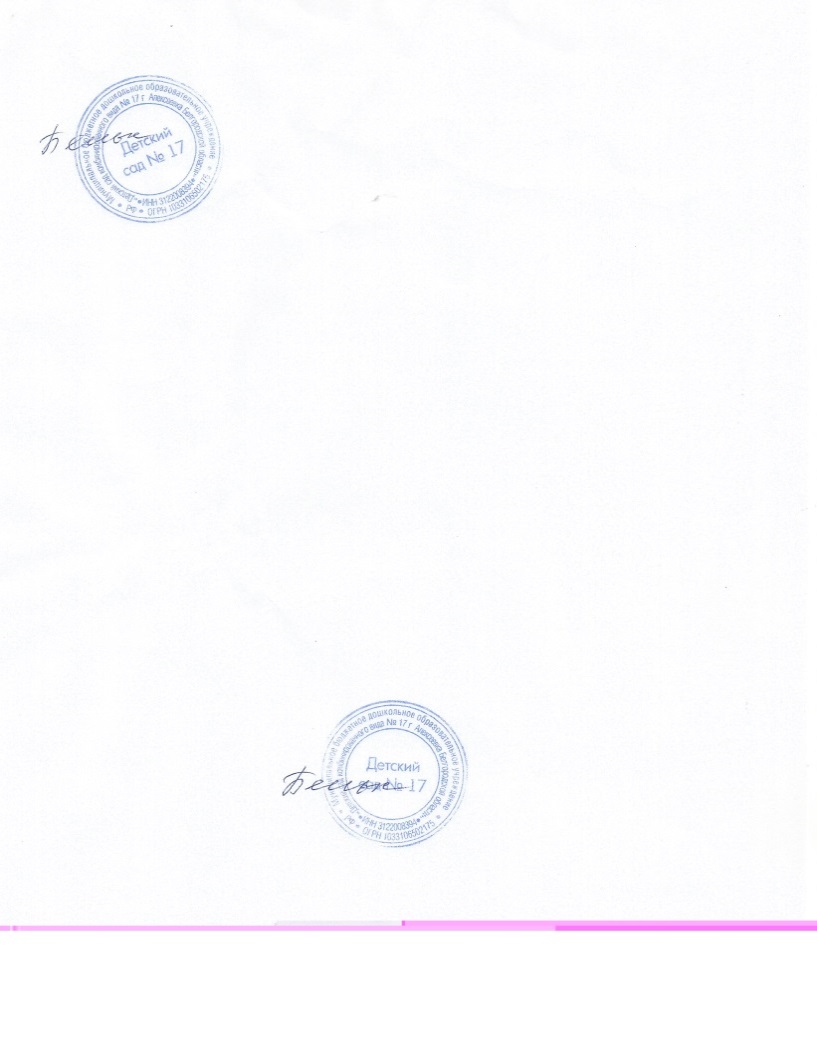 